                    2017-2018 EĞİTİM ÖĞRETİM YILI 4 YAŞ ARALIK AYI AYLIK PLANIAYIN RENGİAYIN ŞEKLİAYIN ŞEKLİSAYILARAYIN TÜRK BÜYÜĞÜDEĞERLER EĞİTİMİYEŞİLKAREKARE5-6 RAKAMI            MEVLANAHOŞGÖRÜ -ŞEVKATKAVRAMLARKAVRAMLARMÜZİK ETKİNLİĞİMÜZİK ETKİNLİĞİOYUN ETKİNLİĞİTÜRKÇE DİL ETKİNLİĞİAĞIR-HAFİFDOĞRU-YANLIŞSAĞLIKLI-SAĞLIKSIZESKİ-YENİGENÇ-YAŞLI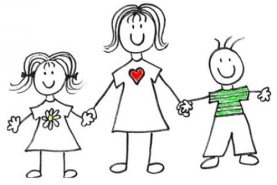 AĞIR-HAFİFDOĞRU-YANLIŞSAĞLIKLI-SAĞLIKSIZESKİ-YENİGENÇ-YAŞLIBAY MİKROPELLERİM TOMBİK TOMBİKMEYVE SEBZEOBURTEKERLEME: AYI BENİ KORKUTTUBİLMECE: BALIK                                    AĞAÇBAY MİKROPELLERİM TOMBİK TOMBİKMEYVE SEBZEOBURTEKERLEME: AYI BENİ KORKUTTUBİLMECE: BALIK                                    AĞAÇISINDIRICI OYUN:Ayna oyunuHAREKETLİ OYUN:Arı sokacak kaç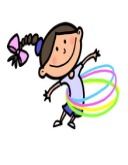 DİNLENDİRİCİ OYUN:Gördün mü ?TAKLİT OYUNU:Tavşan yürüyüşüHİKÂYE:Sağlıkla büyüyen ayşeMeyveleri seven aliMevlanadan masallar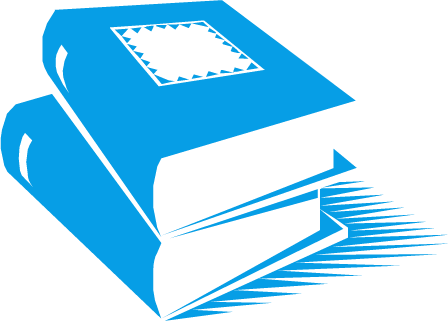 FEN VE DOĞA ETKİNLİĞİFEN VE DOĞA ETKİNLİĞİMONTESSORİ ETKİNLİĞİMONTESSORİ ETKİNLİĞİSANAT ETKİNLİĞİAKIL VE ZEKÂ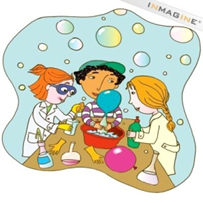 Denizler kirlendiğinde temizleyebilir miyiz?Mikrop deneyiDenizler kirlendiğinde temizleyebilir miyiz?Mikrop deneyiTutacakla top atma5 duyu organıyla eşleştirmeRenkleri birleştirmeDüşürmeden top taşımaÖrüntü yapıyoruzTutacakla top atma5 duyu organıyla eşleştirmeRenkleri birleştirmeDüşürmeden top taşımaÖrüntü yapıyoruzKare balıkSokakta bir kedi bulsamMeyve adamPacman grup etkinliğiGitar yapıyoruzTİKTAK LEGODİKKATLİ PUZZLETAK ÇAK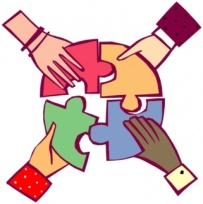 HAMUR	            İNGİLİZCE            İNGİLİZCE OKUMA VE YAZMAYA HAZIRLIK OKUMA VE YAZMAYA HAZIRLIKMATEMATİK ETKİNLİĞİBELİRLİ GÜN VE HAFTALARMESLEKLER(occupations):teacher,doctorPoliceman,firemanHAYVANLAR(animals):monkey,bird,snakeElephant,fish,butterflySEA ANİMALS(deniz hayvanları):fish,whale,dolphin,jellyfishBODY(vücut):eyes,ears,mauth,arm,leg,fostMESLEKLER(occupations):teacher,doctorPoliceman,firemanHAYVANLAR(animals):monkey,bird,snakeElephant,fish,butterflySEA ANİMALS(deniz hayvanları):fish,whale,dolphin,jellyfishBODY(vücut):eyes,ears,mauth,arm,leg,fostÇİZGİ ÇALIŞMASI5-6 rakamı çizmeKare çizme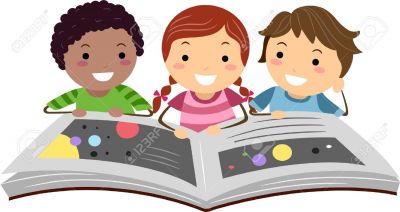 ÇİZGİ ÇALIŞMASI5-6 rakamı çizmeKare çizmeRİTMİK OLARAK SAYILARI SAYIYORUZ.5-6 rakamı ile ilgili etkinlik yapıyoruz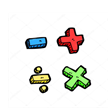 Dünya engelliler günü(3 aralık)Mevlana haftası(7-12 aralık)İnsan hakları (10 aralık)Tutum yatırım türk malları haftası(12-18 aralık)DEĞERLİ VELİMİZ;SALI GÜNLERİMİZ KİTAP GÜNÜDÜR.(Çocukların Evden getirdikleri kitaplar okunacaktır.)CUMA GÜNLERİMİZ OYUNCAK GÜNÜDÜR.AYLIK PLANIMIZI DETAYLI OLARAK İLKİZLER SİTEMİZDEN TAKİP EDEBİLİRSİNİZ.CUMA GÜNÜ PAYLAŞIM GÜNÜMÜZDÜR..DEĞERLİ VELİMİZ;SALI GÜNLERİMİZ KİTAP GÜNÜDÜR.(Çocukların Evden getirdikleri kitaplar okunacaktır.)CUMA GÜNLERİMİZ OYUNCAK GÜNÜDÜR.AYLIK PLANIMIZI DETAYLI OLARAK İLKİZLER SİTEMİZDEN TAKİP EDEBİLİRSİNİZ.CUMA GÜNÜ PAYLAŞIM GÜNÜMÜZDÜR..DEĞERLİ VELİMİZ;SALI GÜNLERİMİZ KİTAP GÜNÜDÜR.(Çocukların Evden getirdikleri kitaplar okunacaktır.)CUMA GÜNLERİMİZ OYUNCAK GÜNÜDÜR.AYLIK PLANIMIZI DETAYLI OLARAK İLKİZLER SİTEMİZDEN TAKİP EDEBİLİRSİNİZ.CUMA GÜNÜ PAYLAŞIM GÜNÜMÜZDÜR..DEĞERLİ VELİMİZ;SALI GÜNLERİMİZ KİTAP GÜNÜDÜR.(Çocukların Evden getirdikleri kitaplar okunacaktır.)CUMA GÜNLERİMİZ OYUNCAK GÜNÜDÜR.AYLIK PLANIMIZI DETAYLI OLARAK İLKİZLER SİTEMİZDEN TAKİP EDEBİLİRSİNİZ.CUMA GÜNÜ PAYLAŞIM GÜNÜMÜZDÜR..DEĞERLİ VELİMİZ;SALI GÜNLERİMİZ KİTAP GÜNÜDÜR.(Çocukların Evden getirdikleri kitaplar okunacaktır.)CUMA GÜNLERİMİZ OYUNCAK GÜNÜDÜR.AYLIK PLANIMIZI DETAYLI OLARAK İLKİZLER SİTEMİZDEN TAKİP EDEBİLİRSİNİZ.CUMA GÜNÜ PAYLAŞIM GÜNÜMÜZDÜR..DEĞERLİ VELİMİZ;SALI GÜNLERİMİZ KİTAP GÜNÜDÜR.(Çocukların Evden getirdikleri kitaplar okunacaktır.)CUMA GÜNLERİMİZ OYUNCAK GÜNÜDÜR.AYLIK PLANIMIZI DETAYLI OLARAK İLKİZLER SİTEMİZDEN TAKİP EDEBİLİRSİNİZ.CUMA GÜNÜ PAYLAŞIM GÜNÜMÜZDÜR..